Об изменении  решения Вепринскогосельского Совета депутатов от 29 декабря 2022 г. № 26-2На основании пункта 2 статьи 122 Бюджетного кодекса Республики Беларусь, Вепринский сельский Совет депутатов РЕШИЛ:1. Внести в решение Вепринского сельского Совета депутатов от         29 декабря 2022 г. № 26-2 «О бюджете сельсовета на 2023 год» следующие изменения: 1.1. приложения 2-4 к этому решению изложить в новой редакции (прилагается).2. Настоящее решение вступает в силу со дня его принятия.Председатель Вепринского сельского Совета  депутатов					О.М.ВласенкоРАСХОДЫбюджета сельсоветапо функциональной классификациирасходов бюджета по разделам,подразделам и видам расходов                                                                                                                                               (рублей)РАСПРЕДЕЛЕНИЕбюджетных назначений пораспорядителям бюджетных средств всоответствии с ведомственнойклассификацией расходов бюджетасельсовета и функциональнойклассификацией расходов бюджета                                                                                                                                             (рублей)ПЕРЕЧЕНЬгосударственных программ и подпрограмм,финансирование которых предусматривается за счет средств бюджета, в размере ведомственной классификации расходов бюджета и функциональнойклассификации расходов бюджета											 (рублей)ЧЭРЫКАўСКI РАЁННЫСАВЕТ ДЭПУТАТАўВЕПРЫНСКI СЕЛЬСКІСАВЕТ ДЭПУТАТАўДВАЦЦАТЬ ВОСЬМАГА СКЛIКАННЯРАШЭННЕ 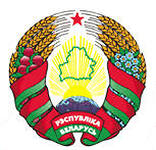 ЧЕРИКОВСКИЙ РАЙОННЫЙсОВЕТ ДЕПУТАТОВВЕПРИНСКИЙ СЕЛЬСКИЙСОВЕТ ДЕПУТАТОВДВАДЦАТЬ ВОСЬМОГО СОЗЫВАРЕШЕНИЕ 29 июня 2023 г. № 28-5аг.Майскіаг.МайскийПриложение 2к решению Вепринского сельского Совета депутатов29.12.2022 № 26-2(в редакции решения Вепринского сельского Совета депутатов29.06.2023 № 28-5)НаименованиеРазделПодразделВидСумма12345ОБЩЕГОСУДАРСТВЕННАЯ ДЕЯТЕЛЬНОСТЬ01000095 090,00Государственные органы общего назначения01010093 815,00Органы местного управления и самоуправления01010493 815,00Резервные фонды010900Резервные фонды местных исполнительных и распорядительных органов010904Другая общегосударственная деятельность0110001 275,00Иные общегосударственные вопросы0110031 275,00ЖИЛИЩНО-КОММУНАЛЬНЫЕ УСЛУГИ И ЖИЛИЩНОЕ СТРОИТЕЛЬСТВО06000013 325,00Благоустройство населенных пунктов06030013 325,00ВСЕГО расходов000000108 415,00Приложение 3к решению Вепринского сельского Совета депутатов29.12.2022 № 26-2(в редакции решения Вепринского сельского Совета депутатов29.06.2023 № 28-5)Наименование Глава Раздел Подраздел Вид Сумма123456Вепринский сельский исполнительный комитет10000000108 415,00ОБЩЕГОСУДАРСТВЕННАЯ ДЕЯТЕЛЬНОСТЬ1001000095 090,00Государственные органы общего назначения1001010093 815,00Органы местного управления и самоуправления1001010493 815,00Резервные фонды10010900Резервные фонды местных исполнительных и распорядительных органов10010904Другая общегосударственная деятельность100110001 275,00Иные общегосударственные вопросы100110031 275,00ЖИЛИЩНО-КОММУНАЛЬНЫЕ УСЛУГИ И ЖИЛИЩНОЕ СТРОИТЕЛЬСТВО 1006000013 325,00Благоустройство населенных пунктов1006030013 325,00ВСЕГО расходов000000000108 415,00Приложение 4к решению Вепринского  сельского Совета депутатов29.12.2022 № 26-2(в редакции решения Вепринского  сельского Совета депутатов29.06.2023 № 28-5)Наименование программыНаименование раздела по функциональной классификации и расходовРаспорядитель средствОбъем финанси-рования12341.Государственная программа «Комфортное жилье и благоприятная среда» на 2021-2025 годы, утвержденная постановлением Совета Министров Республики Беларусь от 28 января 2021г. № 501.1 подпрограмма «Благоустройство»Жилищно-коммунальные услуги и жилищное строительствоВепринский сельский исполнительный комитет12 325,00Итого по программе12 325,002. Государственная программа «Увековечение памяти о погибших при защите Отечества» на 2021-2025 годы, утвержденная постановлением Совета Министров Республики Беларусь от 26 февраля 2021 г. № 117Жилищно-коммунальные услуги и жилищное строительствоВепринский сельский исполнительный комитет  1 000,00Итого по программе1 000,00Итого13 325,00